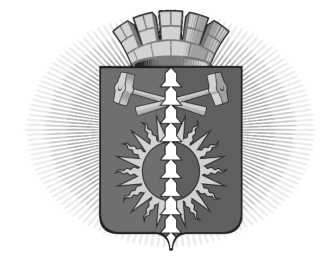 АДМИНИСТРАЦИЯ  ГОРОДСКОГО ОКРУГА ВЕРХНИЙ ТАГИЛПОСТАНОВЛЕНИЕот 13.11.2019 г.от 13.11.2019 г.№ 769769г. Верхний Тагилг. Верхний Тагилг. Верхний Тагилг. Верхний Тагилг. Верхний ТагилО внесении изменений в постановление Администрации городского округа Верхний Тагил «Об утверждении Положения о Порядке деятельности специализированной службы по вопросам похоронного дела в городском округе Верхний Тагил» № 298 от 08.05.2014 г.О внесении изменений в постановление Администрации городского округа Верхний Тагил «Об утверждении Положения о Порядке деятельности специализированной службы по вопросам похоронного дела в городском округе Верхний Тагил» № 298 от 08.05.2014 г.О внесении изменений в постановление Администрации городского округа Верхний Тагил «Об утверждении Положения о Порядке деятельности специализированной службы по вопросам похоронного дела в городском округе Верхний Тагил» № 298 от 08.05.2014 г.О внесении изменений в постановление Администрации городского округа Верхний Тагил «Об утверждении Положения о Порядке деятельности специализированной службы по вопросам похоронного дела в городском округе Верхний Тагил» № 298 от 08.05.2014 г.О внесении изменений в постановление Администрации городского округа Верхний Тагил «Об утверждении Положения о Порядке деятельности специализированной службы по вопросам похоронного дела в городском округе Верхний Тагил» № 298 от 08.05.2014 г.            В связи с реорганизацией МУП «Управляющая компания», руководствуясь Уставом городского округа Верхний Тагил,             В связи с реорганизацией МУП «Управляющая компания», руководствуясь Уставом городского округа Верхний Тагил,             В связи с реорганизацией МУП «Управляющая компания», руководствуясь Уставом городского округа Верхний Тагил, Администрация городского округа Верхний ТагилПОСТАНОВЛЯЕТ:В пункт 1 постановления Администрации городского округа Верхний Тагил от 08.05.2014 г. № 298 «Об утверждении Положения о порядке деятельности специализированной службы по вопросам похоронного дела в городском округе Верхний Тагил» внести следующие изменения: Слова «МУП «Управляющая компания» заменить словами «МУП «Управляющая компания «Потенциал».Разместить настоящее постановление на официальном сайте Администрации городского округа Верхний Тагил www.go-vtagil.ru.Контроль за исполнением настоящего постановления возложить на заместителя Главы Администрации по социальным вопросам И.Г. Упорову.  Администрация городского округа Верхний ТагилПОСТАНОВЛЯЕТ:В пункт 1 постановления Администрации городского округа Верхний Тагил от 08.05.2014 г. № 298 «Об утверждении Положения о порядке деятельности специализированной службы по вопросам похоронного дела в городском округе Верхний Тагил» внести следующие изменения: Слова «МУП «Управляющая компания» заменить словами «МУП «Управляющая компания «Потенциал».Разместить настоящее постановление на официальном сайте Администрации городского округа Верхний Тагил www.go-vtagil.ru.Контроль за исполнением настоящего постановления возложить на заместителя Главы Администрации по социальным вопросам И.Г. Упорову.  Администрация городского округа Верхний ТагилПОСТАНОВЛЯЕТ:В пункт 1 постановления Администрации городского округа Верхний Тагил от 08.05.2014 г. № 298 «Об утверждении Положения о порядке деятельности специализированной службы по вопросам похоронного дела в городском округе Верхний Тагил» внести следующие изменения: Слова «МУП «Управляющая компания» заменить словами «МУП «Управляющая компания «Потенциал».Разместить настоящее постановление на официальном сайте Администрации городского округа Верхний Тагил www.go-vtagil.ru.Контроль за исполнением настоящего постановления возложить на заместителя Главы Администрации по социальным вопросам И.Г. Упорову.  Глава городского округаВерхний Тагил                          Глава городского округаВерхний Тагил                          В.Г. КириченкоВ.Г. КириченкоВ.Г. Кириченко